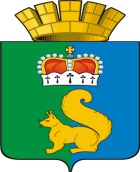 ПОСТАНОВЛЕНИЕ АДМИНИСТРАЦИИ ГАРИНСКОГО ГОРОДСКОГО ОКРУГА	В соответствии с Федеральным законом от 06.10.2003 № 131-ФЗ «Об общих принципах организации местного самоуправления в Российской Федерации», руководствуясь Уставом Гаринского городского округа, ПОСТАНОВЛЯЮ:1.  Внести в постановление администрации Гаринского городского округа от 06.02.2023 г. № 57 «Об утверждении административного регламента предоставления муниципальной услуги «Выплата компенсации части родительской платы за присмотр и уход за детьми в муниципальных образовательных учреждениях» следующие изменения и дополнения:1.1.Наменование постановления администрации Гаринского городского округа от 06.02.2023 г. № 57 дополнить словами следующего содержания:«находящихся на территории Гаринского городского округа»;1.2.  пункт 1 постановления администрации Гаринского городского округа от 06.02.2023 г. № 57 дополнить словами следующего содержания:«находящихся на территории Гаринского городского округа».2. Настоящее постановление опубликовать (обнародовать).Глава Гаринского городского округа                                                                       С.Е.Величкоот 01.06.2023 г.п.г.т. Гари№ 136№ 136О внесении изменений и дополнений  в постановление администрации Гаринского городского округа                  от 06.02.2023 № 57 «Об утверждении административного регламента предоставления муниципальной услуги «Выплата компенсации части родительской платы за присмотр и уход за детьми в муниципальных образовательных учреждениях»О внесении изменений и дополнений  в постановление администрации Гаринского городского округа                  от 06.02.2023 № 57 «Об утверждении административного регламента предоставления муниципальной услуги «Выплата компенсации части родительской платы за присмотр и уход за детьми в муниципальных образовательных учреждениях»